www.quericoes.org / info@quericoes.org
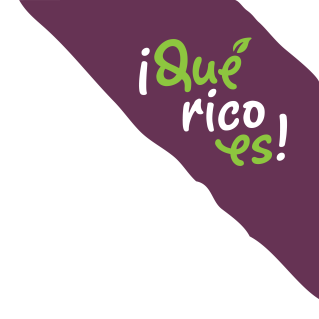 EVENTO: ___________________________________                       LUGAR Y FECHA: _________________________________________QUIERO UNIRME A LAS 250.000 FAMILIAS QUE COMEN RICO, SANO Y DE NUESTRA TIERRA.  ENVÍAME EL BOLETÍN DE LA CAMPAÑA:¿DESDE HACE CUÁNTOS CONSUME PRODUCTOS AGROECOLÓGICOS?¿QUÉ CANTIDAD DE PRODUCTOS AGROECOLÓGICOS CONSUME EN LA SEMANA?¿QUÉ CANTIDAD DE PRODUCTOS AGROECOLÓGICOS CONSUME EN LA SEMANA?¿QUÉ CANTIDAD DE PRODUCTOS AGROECOLÓGICOS CONSUME EN LA SEMANA?¿QUÉ CANTIDAD DE PRODUCTOS AGROECOLÓGICOS CONSUME EN LA SEMANA?¿QUÉ CANTIDAD DE PRODUCTOS AGROECOLÓGICOS CONSUME EN LA SEMANA?¿QUÉ CANTIDAD DE PRODUCTOS AGROECOLÓGICOS CONSUME EN LA SEMANA?¿QUÉ CANTIDAD DE PRODUCTOS AGROECOLÓGICOS CONSUME EN LA SEMANA?¿QUÉ CANTIDAD DE PRODUCTOS AGROECOLÓGICOS CONSUME EN LA SEMANA?CORREO ELECTRÓNICO¿DESDE HACE CUÁNTOS CONSUME PRODUCTOS AGROECOLÓGICOS?0%25% 25% 50%50%75%75%100%CORREO ELECTRÓNICO